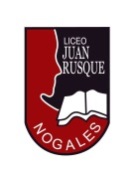 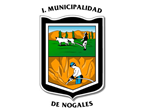 LICEO JUAN RUSQUE PORTAL 2020  “Comprometidos con la calidad, integralidad e inclusión…”Instructivo para trabajar las clases de Lenguaje y Matemática de los  programas “Leo Primero y Sumo Primero”  Clases 9  Lenguaje Leo primeroActividad 1: Activar conocimientos previos preguntando: ¿Has escuchado hablar sobre la madre Teresa de Calcuta? Mostrar la portada del libro y solicite a su hijo o hija que lea el título. Pregunte ¿De qué se tratará este texto? Lea el nombre de las autoras.Escucha el video  junto a su hijo  o hija y mientras lo hace observa las imágenes que van apareciendo. Al final del video está escrita una pequeña biografía de la madre Teresa de Calcuta, comente que el libro que acaba de leer y escuchar es una biografía ya que narra (cuenta) la vida de una persona.  Completar la actividad 1 que se solicita (definir lo que es una biografía) Actividad 2: Invite a su hijo o hija a escuchar la lectura ¿En dónde tejemos la ronda? Una vez leído pregunte ¿Qué tipo de texto es el que acabas de escuchar? Recuérdele que es un poema  porque está escrito en estrofas, versos y rimas y que fue escrito por la poetisa chilena Gabriela Mistral, que fue profesora y que ganó el premio Nobel de Literatura, que es el premio más grande que puede ganar un escritor en el mundo. (se sugiere mostrar una imagen de Gabriela Mistral)Actividad 3: Leer la oración y marcar el significado de la palabra infinita. Actividad 4: Responder en el texto las preguntas de comprensión lectora.Actividad 5: Responde las preguntas personales  y una vez realizadas determine qué tipo de sustantivo son: ¿Serán sustantivos propios o comunes?  Indique que son sustantivos propios ya que estos identifican a las personas a animales o cosas con un nombre determinados y que siempre se escriben con mayúscula.Actividad 6: pregunte ¿qué tienen en común  estas palabras?  Recuerde que las palabras que llevan sonido ce, ci suenan suave y las palabras que llevan sonido ca, co, cu suenan fuerte.Completar la siguiente actividad y pregunte: ¿Cómo se leen estas palabras? Si su hijo o hija no puede leerlas correctamente, léalas usted. Pregunte: ¿Qué letra hay entre la q y la e en  la palabra queso? Encierre la u en un círculo  y pregunte: ¿Qué letra hay entre la q y la i en la  quínoa? Encierre la u en un círculo, pregunte: ¿Suena la letra u? Explique que siempre después de la q va una u que nunca suena;  porque después de qu solo pueden ir las vocales  e o i. Completar el Ticket de salida.   Clase 10: Actividad 1: Antes de escuchar y leer el texto, haga preguntas para activar los conocimientos previos de su hijo o hija: ¿Qué recuerdas del texto que leímos de la madre Teresa de Calcuta? -  ¿De quién se preocupaba ella?  De tiempo para que puedan responder. Recuérdeles que los textos que nos narran la vida de una persona se llaman biografía.Al finalizar realice las siguientes preguntas: ¿Qué hecho hizo que Agnes quisiera irse a la India?- ¿Qué opinas de la vida que eligió Teresa de Calcuta? Comenten.Actividad 2: Ahora trabajarán en el texto y nuevamente leerán el poema ¿En dónde tejemos la ronda? Pregunte: ¿De qué hablaba el poema? ¿Por qué se habla de tejer la ronda? ¿En dónde tejemos la ronda? ¿Recuerdas cómo se llamaba la autora? - ¿Qué tipo de texto es el que hemos leído? Recuerde que un poema está escrito en  estrofas,  que están formadas por versos y que tiene rimas.Actividad 3: leer la oración e inferir el significado de la palabra trenzar.Actividad 4: Responder preguntas de comprensión lectora.Actividad 5: Completar cuadro escribiendo para cada sustantivo común  un sustantivo propio. Recordar que los sustantivos propios se escriben con mayúscula.  Completar el Ticket de salida.   